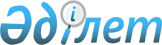 "Қазақстан Республикасында азаматтарды еңбек заңнамасының негіздеріне құқықтық жалпы оқытуды ұйымдастыру жөніндегі 2013 - 2015 жылдарға арналған іс-шаралар жоспарын бекіту туралы" Қазақстан Республикасы Үкіметінің 2012 жылғы 13 желтоқсандағы № 1581 қаулысына өзгерістер мен толықтырулар енгiзу туралыҚазақстан Республикасы Үкіметінің 2014 жылғы 28 қарашадағы № 1252 қаулысы

      Қазақстан Республикасының Үкіметі ҚАУЛЫ ЕТЕДІ:



      1. «Қазақстан Республикасында азаматтарды еңбек заңнамасының негіздеріне құқықтық жалпы оқытуды ұйымдастыру жөніндегі 2013 – 2015 жылдарға арналған іс-шаралар жоспарын бекіту туралы» Қазақстан Республикасы Үкіметінің 2012 жылғы 13 желтоқсандағы № 1581 қаулысына мынадай өзгерістер мен толықтыру енгізілсін:



      2-тармақтың 2) тармақшасы мынадай редакцияда жазылсын:



      «2) жылына екі рет, жартыжылдықтың қорытындысы бойынша 15 қаңтарға және 15 шілдеге қарай Қазақстан Республикасы Денсаулық сақтау және әлеуметтік даму министрлігіне Іс-шаралар жоспарының орындалу барысы туралы ақпарат берсін.»;



      3, 4-тармақтар мынадай редакцияда жазылсын:



      «3. Қазақстан Республикасы Денсаулық сақтау және әлеуметтік даму министрлігі жылына екі рет, жартыжылдықтың қорытындысы бойынша 25 қаңтарға және 25 шілдеге қарай Қазақстан Республикасының Үкіметіне Іс-шаралар жоспарының орындалуы туралы жиынтық ақпарат берсін.



      4. Осы қаулының орындалуын бақылау Қазақстан Республикасы Денсаулық сақтау және әлеуметтік даму министрлігіне жүктелсін.»;



      көрсетілген қаулымен бекітілген Қазақстан Республикасында азаматтарды еңбек заңнамасының негіздеріне құқықтық жалпы оқытуды ұйымдастыру жөніндегі 2013 – 2015 жылдарға арналған іс-шаралар жоспарында:



      реттік нөмірі 5, 6, 8, 9, 10, 12, 13, 15, 16, 17, 18-жолдар мынадай редакцияда жазылсын:

      «                                                              »;

      «                                                              »;

      «                                                              »;

      «                                                              »;      ескертпе: аббревиатуралардың толық жазылуы мынадай мазмұндағы жолдармен толықтырылсын:

      «ДСӘДМ – Қазақстан Республикасы Денсаулық сақтау және әлеуметтік даму министрлігі

      ИДМ – Қазақстан Республикасы Инвестициялар және даму министрлігі».



      2. Осы қаулы қол қойылған күнінен бастап қолданысқа енгізіледі.      Қазақстан Республикасының

      Премьер-Министрі                                     К. Мәсімов
					© 2012. Қазақстан Республикасы Әділет министрлігінің «Қазақстан Республикасының Заңнама және құқықтық ақпарат институты» ШЖҚ РМК
				5.Қазақстан Республикасы еңбек заңнамасының негіздері бойынша оқу-әдістемелік, анықтамалық әдебиетті әзірлеу және шығаруҚаулыны стан Республикасының Үкіметіне ақпаратДСӘДМ, жұмыс берушілер мен қызметкерлердің республикалық бірлестіктері (келісім бойынша)25 қаңтарға және 25 шілдеге қарай, 2013 – 2014 жылдарҚазақстан Республикасы Денсаулық сақтау және әлеуметтік даму министрлігінің 001 «Денсаулық сақтау және әлеуметтік даму саласындағы мемлекеттік саясатты қалыптастыру» бюджеттік бағдарламасы шеңберінде: 2013 жылы – 14 395 мың теңге; 2014 жылы – 5 284 мың теңге6.Еңбек заңнамасының негіздері бойынша оқу және жарнамалық бейнероликтер әзірлеуҚазақ стан Республикасының Үкіметі не ақпаратДСӘДМ, БҒМ, ИДМ2013 жылғы 25 шілде және 2015 жылғы 25 қаңтарҚазақстан Республикасы Денсаулық сақтау және әлеуметтік даму министрлігінің 001 «Денсаулық сақтау және әлеуметтік даму саласындағы мемлекеттік саясатты қалыптастыру» бюджеттік бағдарламасы шеңберінде: 2013 жылы – 28 290 мың теңге; 2014 жылы – 4 500 мың теңге8.Әлеуметтік әріптестердің қатысуымен еңбек жанжалдарын реттеу мәселелері бойынша дөңгелек үстелдер өткізуҚазақ стан Республикасының Үкіметіне ақпаратДСӘДМ, облыстардың, Астана және Алматы қалаларының әкімдіктері, жұмыс берушілер мен қызметкерлердің республикалық бірлестіктері (келісім бойынша)Жыл сайын, 25 қаңтарға және 25 шілдеге қарайТалап етілмейді9.Еңбек заңнамасының өзекті мәселелері бойынша интернет-конференциялар өткізуҚазақ стан Республикасының Үкіметіне ақпаратДСӘДМ, облыстардың, Астана және Алматы қалаларының әкімдіктері, жұмыс берушілер мен қызметкерлердің республикалық бірлестіктері (келісім бойынша)Жыл сайын, 25 қаңтарға және 25 шілдеге қарайТалап етілмейді10.Ұйымдардың еңбек ұжымдары үшін еңбек заңнамасының негіздерін түсіндіру бойынша семинарлар мен консенсусқа қол жеткізу үшін келіссөздер жүргізу дағдылары жөніндегі тренингтер өткізуҚазақ стан Республикасының Үкіметіне ақпаратДСӘДМ, жұмыс берушілер мен қызметкерлердің республикалық бірлестіктері (келісім бойынша)Жыл сайын, 25 қаңтарға және 25 шілдеге қарайҚазақстан Республикасы Денсаулық сақтау және әлеуметтік даму министрлігінің 001 «Денсаулық сақтау және әлеуметтік даму саласындағы мемлекеттік саясатты қалыптастыру» бюджеттік бағдарламасы шеңберінде: 2013 жылы – 45000 теңге; 2014 жылы – 45000 теңге; 2015 жылы – 45000 теңге12.Еңбек заңнамасының негіздері тақырыбы бойынша қолданыстағы ақпараттық-талдамалық бағдарламалар аясында сюжеттердің шығуын ұйымдастыруҚазақ стан Республикасының Үкіметіне ақпаратИДМ, ДСӘДМЖыл сайын, 25 қаңтарға және 25 шілдеге қарайҚазақстан Республикасы Инвестициялар және даму министрлігінің 031 «Мемлекеттік ақпараттық саясат жүргізу» бюджеттік бағдарламасы шеңберінде13.Мемлекеттік органдар басшыларының, кәсіптік одақтар, жұмыс берушілер бірлестіктері өкілдерінің, жалдамалы қызметкерлердің еңбек заңнамасының неғұрлым өзекті мәселелері бойынша БАҚ-та сөз сөйлеулерінің медиа-жоспарын әзірлеуҚазақ стан Республикасының Үкіметіне ақпаратДСӘДМ, ИДМ, облыстардың, Астана және Алматы қалаларының әкімдіктері, жұмыс берушілер мен қызметкерлердің республикалық бірлестіктері (келісім бойынша)Жыл сайын, 25 қаңтарға және 25 шілдеге қарайТалап етілмейді15.ДСӘДМ интернет ресурсының еңбек заңнамасы мәселелері бойынша контентін өзектілендіруҚазақ стан Республикасының Үкіметіне ақпаратДСӘДМЖыл сайын, 25 қаңтарға және 25 шілдеге қарайТалап етілмейді16.Жұмыс беруші – қызметкер өзара қарым-қатынастары мәселелерін жариялау кезінде журналистердің сауаттылығын арттыру және еңбек дауларын дұрыс жариялау үшін оларға арналған арнайы семинарларды өткізуҚазақ стан Республикасының Үкіметіне ақпаратДСӘДМ, ИДМ, облыстардың, Астана және Алматы қалаларының әкімдіктеріЖыл сайын, 25 қаңтарға және 25 шілдеге қарайТалап етілмейді17.Жұмыс берушілердің еңбек қатынастары саласындағы құқықтық сауаттылығын арттыру жөніндегі іс-шараларды өткізуДСӘДМ-ге ақпаратЖұмыс берушілердің республикалық бірлестіктері (келісім бойынша)Жыл сайын, 15 қаңтарға және 15 шілдеге қарайТалап етілмейді18.Әлеуметтік әріптестік пен әлеуметтік және еңбек қатынастарын реттеу жөніндегі өңірлік комиссиялар отырыстарында қызметкерлердің және жұмыс берушілердің еңбек заңнамасының негіздері жөніндегі сауаттылығын арттыру мәселелерін жүйелі түрде қарауҚазақстан Республикасының Үкіметіне ақпаратДСӘДМ, облыстардың, Астана және Алматы қалаларының әкімдіктері, жұмыс берушілермен қызметкерлердің республикалық бірлестіктері (келісім бойынша)Жыл сайын, 25 қаңтарға және 25 шілдеге қарайТалап етілмейді